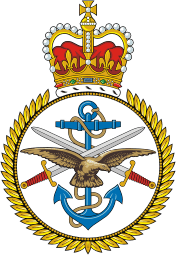     VETERAN’S REGISTRATION FORM				 As an Armed Forces Veteran, you may be able to access priority treatment under the NHS if your condition was caused by your work in the Service.  Priority pathways for treatment may exist for those Armed Forces Veterans who receive a War Pension or have been granted an award from the Armed Forces Compensation Scheme.We can’t guarantee that you would be fast tracked in all clinical specialties in all areas of the country, but understanding your needs and knowing that you served may go some way to ensuring you receive the care you may be entitled to.For registration purposes, an Armed Forces Veteran is someone who has served in the Royal Navy or Royal Marines, the Army or the Royal Air Force in either a full time or part time capacity for more than 1 day.It’s really important that we get a proper picture of who our veterans are, so we’re going to ask you for some details of your Service so that we can confirm your eligibility as the need arises.Were you discharged from the service on medical grounds? When was this?If you think that  you have ongoing healthcare needs that you feel may have been caused by your time in the Service, you should book an appointment with one of our GPs to discuss this.